! Prosím začněte psát na nový list !Oxidy Charakteristika oxidůJsou dvouprvkové sloučeniny kyslíku s dalším prvkemJsou to plynné látky, např. oxid uhličitý, oxid uhelnatýMohou se vyskytovat i jako pevné látky, např. oxid křemičitý, oxid vápenatýNěkteré oxidy jsou jedovaté, např. oxid siřičitý nebo oxid uhelnatýVyužití oxidůOxid uhličitý – jako chladící látka v chladících zařízeních, výroba sycených nápojů, plnění hasících přístrojůOxid uhelnatý – je složkou paliv vyráběných z uhlí (vodní a generátorový plyn)Oxid siřičitý – výroba kyseliny sírové, celulózy, dezinfekce sudů, sklepůOxid křemičitý – ve stavebnictví (jako písek do malty a betonu), při výrobě sklaOxid vápenatý – ve stavebnictví jako pálené vápno, je součástí cementu, přísada při výrobě skla a některých kovůNázvosloví oxidů 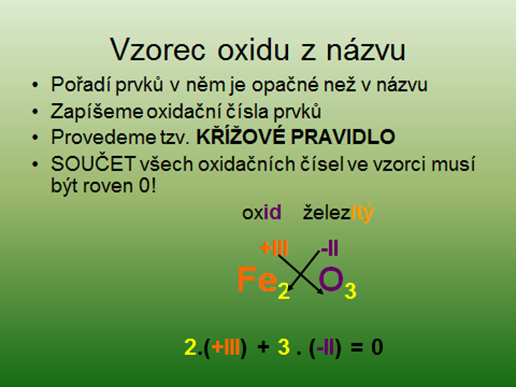 Příklad: Oxid uhličitý:………………Oxid vápenatý …………….Oxid hlinitý ……………….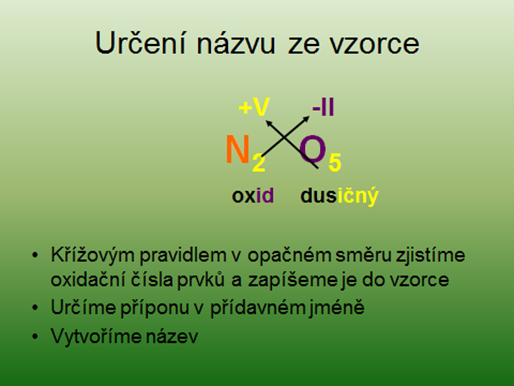 Příklad:OsO4 …………………..CO …………………….SiO2……………………